                                                     EXPRESSIONS OF INTEREST PRESTIGE MEDLEY 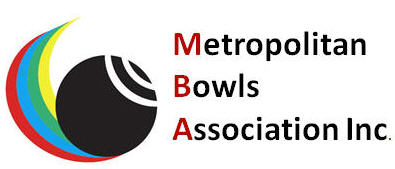      APRIL 9th & 10th 2022     TO BE PLAYED IN THE METRO AREA                           CLUB. ___________________________WOMEN’S SIDEPLEASE PRINTMEN’S SIDEPLEASE PRINTSELECTORSPLEASE PRINTPLEASE RETURN TO MBA SECRETARY BY 11th FEBRUARY 2022metrobowls@bigpond.comNAMEPLAY IN  DIVPLAY ASLEAD,SKIP etcPLAY ASLEAD,SKIP etcCONTACT        PHONENAMEPLAY IN  DIVPLAY ASLEAD,SKIP etcPLAY ASLEAD,SKIP etcCONTACT       PHONENAMEPLAY IN  DIVPLAY ASLEAD,SKIP etcPLAY ASLEAD,SKIP etcCONTACT       PHONE